МКОУ Лизиновская  СОШКонспект урока по русскому языкуво 2 классеТема: Как делаются слова.Образование слов с помощью приставки.подготовилаучитель начальных классов Светличная Наталья Дмитриевна.2014 годКОНСПЕКТ УРОКАКЛАСС: 2  ПРОГРАММА  УМК»ПНШ»УЧЕБНЫЙ ПРЕДМЕТ:  русский языкТЕМА УРОКА: Как делаются слова.Образование слов с помощью приставки.ЦЕЛЬ УРОКА: организация совместной деятельности учащихся с целью знакомства с частью слова -  приставкой.ЗАДАЧИ УРОКА:Предметные:создать условия для  формирования  представлений детей о приставке как значимой части слова;обеспечить усвоения учащимися умения находить приставку среди других частей слова, образовывать новые слова с помощью приставки;помочь учащимся осознать социальную, практическую и личностную значимость материала.Метапредметные:познавательные: развивать умение самостоятельно выделять и формулировать познавательную цель; строить речевое высказывание в устной форме; выдвигать гипотезу; проводить сравнение и классификацию слов; устанавливать причинно-следственные связи; делать обобщение; искать и выделять необходимую информацию; моделировать информацию;коммуникативные: формировать умение договариваться и приходить к общему решению в совместной деятельности; учитывать разные мнения и стремиться к координации различных позиций в сотрудничестве;регулятивные: учить ставить новую учебную задачу в сотрудничестве с учителем; принимать и сохранять учебную задачу; осуществлять контроль по результату и способу действия.    Личностные:формировать внутреннюю позицию школьника на уровне положительного отношения к школе; учебно-познавательные мотивы; учебно-познавательный интерес к новому материалу и способам решения новой языковой задачи; способность к самооценке на основе критерия успешности учебной деятельности.ТИП УРОКА: урок первичного предъявления новых знаний.СРЕДСТВА ОБУЧЕНИЯ:С.В. Иванов, А.О. Евдокимова и др.,   Русский язык:  Учебник для 2 класса. Ч. 1. .  - М.: «Вентана-Граф», 2011г., 2 класс;презентация к уроку;Мультимедийный проекторкарточки  для групповой работы . МЕТОДЫ ОБУЧЕНИЯ:По характеру учебно-познавательной деятельности: проблемно – поисковые.По способу организации и осуществления познавательной деятельности: словесные, наглядные, практические.По степени педагогического управления со стороны учителя: методы опосредованного управления учебно-познавательной деятельностью учащихся с помощью источников информации.Формы организации учебной деятельности: фронтальная, групповая, парная, индивидуальная.ПЛАНИРУЕМЫЕ РЕЗУЛЬТАТЫ:Предметные: на уроке ученик получит знания о приставке как значимой части слова; научится находить приставку среди других частей слова; образовывать новые слова с помощью приставки.Метапредметные:познавательные: ученик получит возможность учиться добывать информацию; осуществлять сравнение и классификацию, самостоятельно выбирая критерии; строить логическое рассуждение, включающее причинно-следственные связи;коммуникативные: ученик получит возможность учиться выслушивать разные точки зрения; учитывать и координировать в сотрудничестве позиции других людей, отличные от собственной; аргументировать свою позицию; осуществлять взаимный контроль и оказывать необходимую помощь в сотрудничестве;регулятивные: ученик получит возможность учиться принимать и сохранять учебную задачу;  преобразовывать практическую задачу в познавательную; осуществлять итоговый контроль по результату;Личностные:ученик получит возможность учиться оценивать свою деятельность на уроке и ответы своих одноклассников.СТРУКТУРА УРОКА:I. Организационный момент. Была сделана установка на подготовку учащихся к уроку: эмоциональный настрой на работу на уроке данной формы.II. Этап актуализации субъектного опыта учащихся. Была проведена минутка чистописания, которая одновременно вводила ребят в урок и способствовала обеспечению готовности учащихся к активной учебно-познавательной деятельности.III. Этап мотивации и целеполагания. На данном этапе перед учащимися была поставлена проблема.  Детьми сформулирована тема урока и   определены задачи исследования.IV.  Этап  усвоения знаний и способов действий.   В результате проведенных самостоятельных исследований и обращения к научным источникам ( учебнику),  были усвоены новые знания.V.  Этап встраивания нового материала в систему знаний. На данном этапе были созданы условия для применения усвоенных ранее знаний и способов действий при выполнении групповых заданий.VI. Этап подведения итогов урока.Цель этапа – дать анализ успешности усвоения знаний. Формировалось умение рефлексировать пройденный материал. На этом этапе был подведён итог урока.   Дана словесная оценка работы класса на уроке и отдельных учащихся.VII.  Этап рефлексии.Рефлексия, проведенная в конце урока ,  показала, что учащиеся с удовольствием работали на уроке и получили удовлетворение от своей работы. VIII. Этап информации о домашнем задании.Домашнее задание не вызвало у учащихся вопросов, так как тема урока была усвоена.ХОД УРОКА I. Организационный момент.Учитель:  Я рада видеть ваши лица, ваши улыбки, и думаю, что этот урок  принесет вам радость общения друг с другом и радость в открытии новых знаний. Чтобы грамотно писать, нужно знать, как устроен русский язык. Сегодня продолжим исследовать  устройство языка.Экран.Откройте свои тетради, запишите число, классная работа, III. Актуализация знаний и фиксация затруднений в деятельности.Экран.А)Игра»Да» -«Нет»Б)Назовите, все изученные части слова.КореньСуффиксОкончаниеОснова словаВ) Запишите слова: сад ,садик ,садовый, посадка.-Как называются эти слова?-Выделите корень.-Укажите ,какие еще известные вам части слова вы можете выделить.-Все ли слова вы смогли разобрать? Почему?(Не все слова смогли определить ,потому что нам встретилась незнакомая часть слова.)Давайте откроем учебник на стр 59 и узнаем как называется эта часть слова.Озвучь Илья тему нашего урока.Экран.Тема: Как делаются слова .Образование слов с помощью приставки.Какие цели мы поставим перед собой.       Экран.  Я хочу-------------Итак начинаем наше исследование.Откроем учебник на стр 59 и выполним упр.64Читаю заданиеОбращаемся к Обратному словарю.на-ь- ть-БежатьЗабежатьДобежатьПробежатьУбежатьВыбежать------корень –беж-(5 слов)Какая же разница в этих словах?IV.  Этап  усвоения знаний и способов действий.1.Итак, начинаем наше исследование. Экране слова.ВходитВыходитПроходитОбходитДоходитУчитель: Что вы можете сказать об этих словах?Учащиеся: Это однокоренные слова.Учитель: Докажите Учащиеся: Один и тот же корень, одно значение (ученик помогает выделять на доске)Учитель: Какая еще известная вам часть слова есть во всех этих словах?  Учащиеся: ОкончаниеУчитель: Есть ли еще известные части слова? Учащиеся: Нет.Учитель: Где находится часть слова, которая осталась не выделенной? Учащиеся: Перед корнемУчитель: Кто- нибудь знает, как называется эта часть слова?Это приставка. Обозначается так        . Какой вывод можете сделать по первому исследованию? Учащиеся:  Приставка – часть слова, стоит перед корнем2. Учитель: Следующее исследование проводим в группах.Перед вами   на белых карточках слова, задание №1(Учащиеся знакомятся с написанным)Море – приморский Дорога – придорожный Школа – пришкольный Учитель: Посовещайтесь в группах. Отличаются ли слова в парах и чем?Учащиеся: ( состав, значение)Учитель: Какое значение имеют слова, образованные при помощи приставки?Учащиеся: Находиться около, вблизи.Учитель: Образуйте и запишите в тетрадь  новые слова от слов  усадьба, вокзал ( записывают в тетрадь)Учитель: Какой вывод о приставках сделаем из второго исследования?Учащиеся:  Приставки образуют новые слова.3. Учитель: Но приставка имеет разные значения. Следующее исследование – какие? Исследовать значение разных приставок нам поможет упражнение 1 на стр. 143 учебника. Для того, чтобы было интересно и легче, работать будете устно парами. Обратите внимание на стрелочку – подсказку.Прочитайте все полученные словосочетания. Учащиеся: ( работают в парах устно, читает пара, первая выполнившая задание). Учитель: У кого получилось иначе?Учащиеся: (зачитывают словосочетания, если у них другие варианты)Учитель: Прочитайте только слова, в которые вы вставили недостающую часть слова. Что общего в этих словах и чем они различаются? Объясните.Учащиеся: Общее – слова-действия, корень -беж-, отличие – приставки.Учитель: Можно ли сказать, что все эти слова – форма одного слова? Учащиеся: Нет, у этих слов разное значение.Учитель:  А какая часть слова придаёт им разное значение? Учащиеся: Приставка.Учитель: Запишите два понравившихся сочетания в тетрадь.Учитель: Какой вывод делаем из этого исследования?Учащиеся: Приставки имеют разные значения.Физминутка А сейчас отдохнем. Все встанем и внимательно слушаем слова. Если я назову слово с приставкой – вы поворачиваетесь друг к другу и обмениваетесь хлопками, если без приставки -  приседаете. Делать,  доделать,  писать, написать, подписать,  вез, отвез, перевез, нес, вынес,  занес.V.  Этап встраивания нового материала в систему знаний.Учитель: Сейчас вы будете выполнять в группах важную работу, которая покажет, как вы поняли нашу учебную задачу.На белых листочках задание под № 2. Укажите нужные приставки  для каждого словосочетания стрелочками.У            …летел  два метраПри       … летел через океанОт         …летел на два дняПере       …летел от стеныНа         …летел до игрокаДо           …летел в оградуВз            …летел в небо Учащиеся: ( Называют получившиеся сочетания  по цепочке группами).Учитель:  Запишите с любым сочетанием предложение, в слове выделите приставку. Учащиеся: ( Несколько человек зачитывают предложения).Учитель: Здорово, что и это исследование прошло успешно, так как  вы  верно выбрали подходящую приставку. И у вас это хорошо получилось. Вы замечательно потрудились, а сейчас поиграем.  Участники игры  вы, два человечка, два домика – один в начале дороги, другой в конце, а на дороге мостик через речку и большая лужа  (слайд  2 )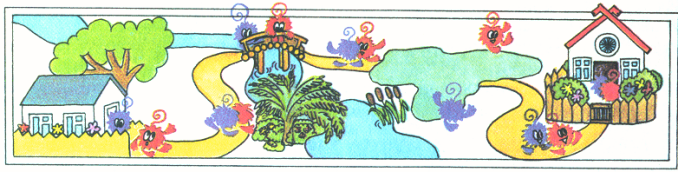 А ещё в игре будут участвовать слово шли и разные приставки: вы-, по-, про-, обо-, пере-, подо-, при-, во-.Ваша задача в игре – описать действия весёлых человечков, образуя от слова шли другие слова с разными приставками. Для этой работы образуем новые группы, соединимся по 2 группы. Выполняем работу, записываем слова на листочках.Учащиеся: ( Работают в группах, затем зачитывают слова, занимают свои места)Учитель: Можно ли сказать, что слова, которые у вас образовались - это разные формы одного слова? Учащиеся: Нет, это разные слова, так как имеют разные значения.Учитель: И снова вы доказали, что умеете правильно употреблять приставки. VI. Этап подведения итогов урока. Наш урок-исследование подходит к концу.Учитель: Подведем итоги наших исследований. Сделаем выводы, что узнали о приставках.  Перед вами  на листочках желтого цвета части предложения. Вы должны их соединить и получить вывод.Учащиеся:  ( В группах зачитывают получившиеся предложения. После прочтения каждого вывода  предложение  появляется на слайде).Приставка – это  часть слова.Приставка  находится перед корнем.Приставка  образует новые слова.Приставка имеет значение.Приставка обозначается значком Приставки имеют разные значения.(одновременно с зачитыванием вывода ребятами, он появляется на экране, слайд 3)VII. Рефлексия.Учитель: Как вы думаете, все ли мы узнали сегодня про приставку?Учащиеся:  Нет, что-то предстоит еще узнать на следующих уроках.Учитель: Оцените свою работу на уроке. Не забудьте посмотреть в тетрадь. Учащиеся:  (Ребята оценивают себя в тетради. Если все ясно и понятно было на уроке, на полях карандашом ставят « +», если есть некоторые вопросы – +- , если непонятно многое – «?».)   VIII. Этап информации о домашнем задании.Учитель: Посмотрите на домашнее  задание: упр. 3 на стр. 144. Задайте вопросы, если они возникли.  Спасибо за плодотворный труд на уроке.  До новых исследований.ПРИЛОЖЕНИЯ К УРОКУ:1. «Разрезанные» выводы ( по одному на каждую группу)Приставка  – это   часть   словаПриставка находится перед корнемПриставка образует новые словаПриставка имеет значениеПриставка обозначается значком  Приставки имеют разные значения2. Карточки для работы в группах с заданиями для исследований1.                 море – приморскийдорога – придорожныйшкола – пришкольный    2.        пере        …летел  два метрапри         … летел через океанот           …летел на два дняу             …летел от стеныв           …летел до игрокадо           …летел в оградувз           …летел в небо